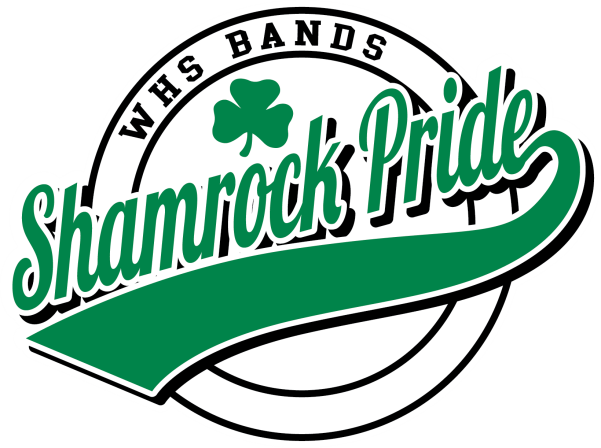 Shamrock PrideCompetitive MemberCommitment Contract(Due May 4, 2018)I, 							, intend to be a member of the Shamrock Pride. I have read through the expectations and understand the time commitment, dedication, and teamwork this activity entails. I am aware of the expectations and consequences as detailed in the Shamrock Pride Student/Parent Handbook and will abide by them. I am also aware that I will be placed in non-competitive status should I fail to meet the expectations required.Member’s Name 			Email 			Phone Number 		Instrument 	Signature 		Date	I am the parent of 						, and I have read through the member expectations and the parent expectations for the upcoming year of Shamrock Pride Competitive Marching Band. I understand the time commitment, dedication, and teamwork this activity entails for my child. I am aware of and will abide by the payment plan and the fees that go along with this activity. I am aware that all fees are nonrefundable. I am also aware that my student will be placed in non-competitive status should they fail to meet the expectations required.Parent’s Name 			Email 		Phone Number	Signature 		Date	